    Программа развития                                                                                                                                                                                                                                                                                                                                  Муниципального автономного дошкольного образовательного учрежденияМАДОУ «Детский сад № 23» г. Пермина 2014-2018 г.г.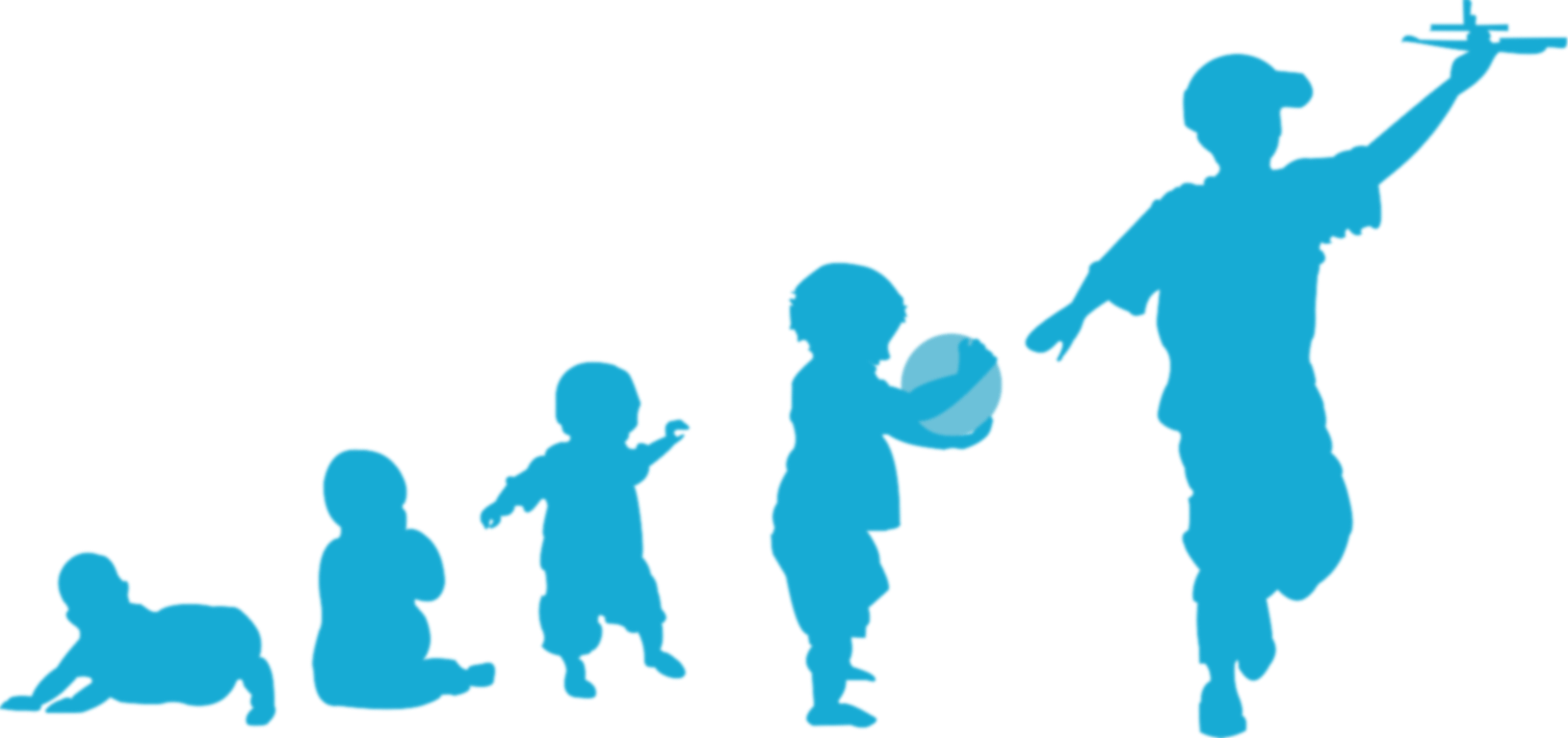 г. ПермьПояснительная запискаЦелевыми установками образовательной политики государства на современном этапе стало осуществление комплекса мероприятий, направленных на повышение качества образовательной услуги, рост профессиональной компетентности педагога –как основного ресурса развития системы образования. Эффективное решение этих задач возможно только в учреждении, готовом работать в инновационном режиме, конкурентоспособном на рынке образовательных услуг города.Программа развития была спроектирована исходя из конкретного анализа исходного состояния детского сада, территориальной специфики (возможности внешнего окружения детского сада), специфики контингента детей, потребности родителей воспитанников в образовательных услугах, а также с учетом возможных рисков, возможных в процессе реализации программы.Приняв за основу идею самоценность дошкольного периода детства, мы считаем, что педагогический процесс необходимо строить в двух взаимосвязанных направлениях -подготовка ребенка к будущей жизни и забота о его полноценном детстве.Детский сад с приоритетным осуществлением познавательно-речевого, художественно-эстетического, социально-коммуникативного развития дошкольников, поддержанием и укреплением их физического здоровья, осуществляющий коррекцию нарушений речевого и психического развития детей дошкольного возраста реализует как единые для всех учреждений базовые приоритеты, так и сугубо специфические. Качественные характеристики программыАктуальность – программа ориентирована на решение наиболее значимых проблем для будущей (перспективной) системы образовательного и коррекционно-образовательного процесса детского сада.Прогностичность – данная программа отражает в своих целях и планируемых действиях не только настоящие, но и будущие требования к дошкольному учреждению.На ряду с этим просчитываются и риски, возникновение которых возможно при реализации программы,намечается соответствие программы изменяющимся требованиям и условиям, в которых она будет реализоваться.Рациональность – программой определены цели и способы получения максимально возможных результатовРеалистичность – программа призвана обеспечить соответствие между желаемым и возможным, т.е. между целями программы и средствами их достижений.Целостность – наличие впрограмме всех структурных частей, обеспечивающих полноту состава действий, необходимых для достижения цели (проблемный анализ, концептуальные положения и стратегия развития, план действий и предполагаемые результаты).Контролируемость – в программе определены конечные и промежуточные цели и задачи, которые являются измеримыми, сформулированы критерии оценки результатов развития ДОУ.Нормативно-правовая адекватность – соотнесение целей программы и планируемых способов их достижения с законодательством федерального, регионального и местного уровней.Индивидуальность – программа нацелена на решение специфических (не глобальных) проблем ДОУ при максимальном учете и отражении особенностей детского сада, запросов и потенциальных возможностей педагогического коллектива, социума и родителей воспитанников.Основное предназначение программыРазработка программы развития МАДОУ «Детский сад № 23» г. Перми предполагает:Определение факторов, затрудняющих реализацию образовательной деятельности ДОУ, и факторов, представляющих большие возможности для достижения поставленных целей развития ДОУ.Построение целостной концептуальной модели будущего дошкольного учреждения, ориентированного на обеспечение равных возможностей для полноценного развития каждого ребенка в период дошкольного детства в образовании, развитии, поддержании и укреплении здоровья, а так же на оказание качественной коррекционной помощи детям, имеющим нарушения в речевом и психическом развитии.Определение направлений и содержания инновационной деятельности учреждения.Формирование сбалансированного ресурсного (нормативно-правового, научно-методического, кадрового и финансового) обеспечения, сопряжение его с целями и действиями деятельности ДОУ.Обеспечение условий для непрерывного повышения профессионализма всех субъектов образовательной и коррекционно-образовательной деятельности ДОУ.Информационная справкаМАДОУ «Детский сад № 23» г. Перми располагается в микрорайоне Стахановский Индустриального района  города Перми.Территория имеет развитую инфраструктуру. Здесь расположены детская библиотека им. Б.Житкова, МАДОУ «Центр развития ребенка – детский сад  № 371»,  МАДОУ «Детский сад № 6», МОУ СОШ № 122, МОУ СОШ № 140, детский клуб им. А.Гайдара, супермаркет «Виват», магазин «Пятерочка», ТЦ «Аврора».Транспортными магистралями микрорайон связан со Свердловским, Ленинским, Дзержинским, Кировским, Мотовилихинским районами города.Здания детского сада типовые, двухэтажные. Расположены во дворе жилого массива, вдали от промышленных предприятий. Хорошо развитая сеть коммуникаций делает ДОУ доступным для населения.Территория детского сада озеленена насаждениями по всему периметру. На территории учреждения имеются различные виды деревьев и кустарников, газоны, клумбы.Общая площадь территории детского сада – 9800 кв.м., двухэтажного здания – 2027 кв.м. (корпус 1), 1235 кв.м, двухэтажное здание – 5617 кв.м. (корпус – 2) По проекту наполняемость – корпус 1- 289 человек, корпус 2 – 100 человек. В настоящее время МАДОУ «Детский сад № 23» г. Пермь посещает 331 человек.Детский сад работает по пятидневной рабочей неделе с двумя выходными днями (суббота, воскресенье). Режим работы – 12 часов в день (с 7.00 до 19.00 часов). Отношения учреждения с родителями определяются  договором о сотрудничестве, который заключается при приеме ребенка в детский сад.Управление МАДОУ осуществляется в соответствии с законом РФ «Об образовании» и на основании Устава детского сада. Непосредственное управление детским садом осуществляет заведующий Новоселова Елена Леонидовна, стаж – 26 лет, прошедшая аттестацию на I квалификационную категорию по должности «руководитель» (2014 г.), награждена нагрудным отраслевым знаком «Отличник народного просвещения».В МАДОУ создан Наблюдательный совет. Председатель – Оборина Светлана Николаевна. Наблюдательный совет является коллегиальным органом управления МАДОУ, реализующим принцип государственно-общественного характера управления образованием.Формами самоуправления МАДОУ являются: педагогический совет, общее собрание трудового коллектива, родительский комитет ДОУ.В целях содействия осуществлению самоуправленческих начал  в реализации прав муниципального дошкольного образовательного учреждения «Детский сад № 23» г. Перми в решении вопросов, способствующих организации образовательного процесса и финансово-хозяйственной деятельности, создан родительский комитет МАДОУ.Родительский комитет работает в тесном контакте с администрацией  и общественными организациями ДОУ и в соответствии с действующим законодательством и подзаконными актами.2. Анализ исходного состоянияОрганизационно-педагогические условия образовательного процесса в ДОУМатериально- техническая база.Развивающая среда в ДОУ выступает условием творческого саморазвития личности ребенка, фактором оздоровления.Все базисные компоненты развивающей предметной среды детского сада включают оптимальные условия для полноценного физического, эстетического, познавательного и социального развития детей. В ДОУ функционирует 17 групп (соответственно 17 групповых помещений, 17 спален). В наличии: 1 физкультурный и 2 музыкальных зала, 2 логопункта, 2 медицинского (включая процедурные) кабинета. Данные компоненты обеспечивают возможность организации разнообразных видов детской деятельности по интересам. Создана современная информационно-техническая база: компьютеры, проектор, магнитофоны, видео и аудио материалы для работы с детьми и педагогами и другое.Состояние материально-технической базы МАДОУ соответствует педагогическим требованиям, уровню образования и санитарным нормам. Все базисные компоненты развивающей предметной среды детства включают оптимальные условия для полноценного физического, художественно-эстетического, познавательного, речевого и социально-коммуникативного развития детей. На первом этаже расположены:- пищеблок, включающий цех готовой продукции, холодильную камеру, коренный цех, цех разделки сырой продукции, моечную и санузел;- медицинский блок, состоящийиз медицинского кабинета, изолятора, массажной комнаты, прививочнойи туалета, комнату приема кислородного коктейля;- логопункт;- кабинет педагога дополнительного образования по ИЗО деятельности;- прачечная–гладильная из двух помещений,- кабинет педагога-психолога и социального педагога;- музыкальный зал;- спортивный зал;- кабинеты: заведующей, делопроизводителя;Организационная среда групп включает центры ролевой игры, грамотности, науки, математики, искусства, здоровья, конструирования с соответствующим оснащением дидактических и игровых пособий.Групповые и спальные комнаты оснащены детской мебелью. Для игровой деятельности детей имеются мебельные гарнитуры, мягкие уголки, домики уединения, наборы для сюжетных игр: магазинные прилавки, кухни, «салоны красоты», «поликлиника» и др., оборудование для уголка природы.Для наилучшей организации воспитательно-образовательного процесса МАДОУ оснащено необходимым техническим оборудованием: телевизор, музыкальные центры, компьютеры и ноутбуки, мультимедийный проектор и экран, МФУ.Кадровое обеспечениеВ МАДОУ работают кадровые педагоги: заведующая, заместитель заведующей по учебно-воспитательной работе, воспитатели.Обслуживающий персонал включает следующие категории сотрудников: заместитель заведующей по административно-хозяйственной части, помощники воспитателя, повара, кладовщик, уборщики служебных помещений, вахтеры, электрик, рабочий по обслуживанию зданий, дворники.Анализ динамики кадрового обеспечения МАДОУ позволяет сделать следующие выводы:Имеют высшую категорию 3 человек (17%), первую категорию 15 человек (35%), вторую – 9 человек (48%), соответствие – 8 человек (17%) и без категории – 13 человек (27%)Квалификация педагоговПо возрастному составу коллектив достаточно зрелый. (41% имеет стаж до 10 лет), 59 % -со стажем свыше 10 лет.Стаж работы педагоговПроцесс повышения квалификации педагогов МАДОУ носит целостный и непрерывный характер. Содержание и формы работы по повышению квалификации педагогического коллектива меняются в зависимости от реального изменения уровня квалификации педагогов, от целей и задач, актуальных на данном этапе для самих педагогов.Коллектив МАДОУ уделяет внимание следующим проблемам:Совершенствование работы по оздоровлению детей.Формирование нравственных качеств личности ребенка, раскрытие его внутреннего потенциала посредством обеспечения соответствующей предметно-пространственного мира.Развитие творческих способностей детей.Совершенствование педагогических форм и методов обучения.Главной задачей развития коллектив МАДОУ считает личностно-ориентированный подход в воспитании и обучении детей. Цель такой модели – содействовать становлению ребенка как личности. Воспитатели и педагоги в общении с детьми придерживаются принципа: «Не над, не рядом, а вместе». Ключевые позиции состоят в следующем:охрана и укрепление здоровья детей;гуманизация целей и принципов образовательной работы с детьми;создание благоприятных условий для работы коллектива и жизни детей.Основными принципами работы коллектива детского сада являются:уважение к правам, свободе и достоинству каждого ребенка;создание условий для развития индивидуальности;обеспечение атмосферы психологического комфорта для дошкольников;учет возрастных и индивидуальных особенностей детей.3. Физкультурно-оздоровительная работаЗдоровьесберегающая и здоровьеформирующая деятельность ДОУБлагополучие любого общества во многом зависит от состояния здоровья подрастающего поколения. Формирование здорового поколения –одна из стратегических задач страны. Педагоги детского сада ежегодно при построении образовательного процесса берут в расчет уровень здоровья детей и строят образовательную деятельность с учетом этого фактора.Особую озабоченность вызывает рост у детей, поступающих в учреждение, числа осложненных диагнозов, процента хронических заболеваний внутренних органов. Все чаще в учреждение поступают дети, имеющие помимо предрасположенности к простудным заболеваниям, те или иные функциональные и морфологические отклонения в состоянии здоровья, требующие повышенного внимания, консультаций специалистов. Сравнительный анализ медицинского осмотра детей2012г.: Списочный состав – 298 человек.I группа: 168  II группа: 113 III группа: 17 IV группа: нет; 2013г.: Списочный состав – 306 человек.I группа: 35 II группа: 255 III группа: 16 IV группа: нет;Поддержанию и укреплению здоровья субъектов образовательного процесса способствует и соблюдение требований СанПиН 2.4.1.3049-13 при организации образовательного процесса в ДОУ, при пополнении предметно-развивающей среды и укреплении материально-технической базы учреждения, при организации и физкультурно-оздоровительной работы в ДОУ, организации питания, соблюдению санитарно-гигиенических условий (профилактические, санитарно-гигиенические и противоэпидемические мероприятия)Коррекционная работа.Содержание коррекционной работыЦель: Построение коррекционно-развивающей работы для детей с  речевыми нарушениями (ФФНР, ФНР, ОНР, с ринолалией и другими) в возрасте от 3 до 7 лет, предусматривающей полное взаимодействие и преемственность действий всех специалистов дошкольного образовательного учреждения и родителей дошкольников.  Педагогическое воздействие направлено на выравнивание речевого и психофизического развития детей и обеспечивает их всестороннее гармоничное развитие.Основными задачами коррекционной работы являются следующие:Изучить индивидуальные возможности детей, уровень их речевого и психического развития.уровень развития словаря;уровень сформированности  грамматического строя;уровень фонетико-фонематической стороны системы языка и навыков языкового анализа (просодическая сторона речи,  произносительная сторона речи, слоговая структура слова, навыки фонематических представлений, звукового анализа и синтеза);уровень связной речи и речевого общения;состояние артикуляционной, мелкой и общей моторики;уровень  развития психических функций ;Спланировать коррекционную работу.скомплектовать по подгруппам, исходя из возрастных и речевых особенностей детей;составить индивидуальные маршруты сопровождения детей;ознакомить педагогов и родителей с результатами речевого обследования детей;спланировать коррекционную работу  совместно со специалистами;Осуществить коррекционную работу.развивать речеслуховое внимание;формировать правильное произношение: развивать артикуляционные навыки, вырабатывать правильное речевое дыхание, звукопроизношение, слоговую структуру слов, интонационную выразительность речи;расширять и активизировать словарный запас;формировать практические умения и навыки пользования исправленной (фонетически чистой, лексически развитой, грамматически правильной) речью;развивать и совершенствовать навыки звукового анализа и синтеза  параллельно с коррекцией звукопроизношения;развивать связную  выразительную речь на базе правильно произносимых звуков;развивать познавательные процессы (восприятие, внимание, память, мышление и воображение);стимулировать речевую активность детей;развивать речевое общение;Оценить результат коррекционной работы определить уровень сформированности  всех компонентов языковой системы и психических процессов.Образовательные области:социально-коммуникативное развитиепознавательное развитиеречевое развитиехудожественно-эстетическое развитиефизическоеМладший  возраст 3-4годаСоциально-коммуникативное развитие.Формировать навыки адекватного поведения в различных ситуациях. Воспитывать вежливость. Формировать  доброжелательное  отношение к окружающим.Развивать навыки совместного выполнения действий в играх, свободной деятельности, на занятиях. Формировать гендерную, семейную и гражданскую принадлежность.Воспитывать желание участвовать в трудовой деятельности, помогать взрослым готовить материалы к занятиям.Формировать навыки самообслуживания.Формировать умения убирать за собой игры и игрушки.Познакомить с элементарными правилами безопасного поведения.Развивать умения соблюдать правила безопасности в играх с песком, водой, снегом, в играх с мелкими предметами.Формировать первичные представления о безопасном поведении на дорогах и в помещении. Развивать умение обращаться за помощью к взрослым.Познавательное развитие.Формировать перцептивную  деятельность. Обогащать чувственный опыт детей при обследовании предметов объектов.Развивать зрительное восприятие, умение сравнивать и различать контрастные по величине, цвету, форме игрушки, предметы.Воспитывать слуховое внимание и слухоречевую память.Развивать зрительное внимание и память, наглядно-действенное и наглядно-образное мышление.Учить группировать и классифицировать хорошо знакомые предметы. Формировать полноценное представление о богатстве и многообразии предметного мира. Расширять представления о ближайшем окружении.Формировать интерес к объектам и явлениям природы и умение наблюдать за ними.Воспитывать любовь, бережное отношение к природе.  Формировать представления о геометрических фигурах и формах предметов.Учить сравнивать контрастные по величине предметы.Учить выявлять отношение групп предметов по количеству и числу.Формировать умение ориентироваться в схеме собственного тела, частях суток.Речевое развитие.Развивать пассивный и экспрессивый словарь.Формировать и совершенствовать грамматический строй речи.Развивать фонематическую и фонетическую стороны языка. Развивать понимание простых предложений и коротких текстов (сказок, потешек).Формировать разговорную речь и речевое общение.Воспитывать правильное отношение к книге и чтению.Воспитывать навык слушания, учить понимать вопросы по тексту и отвечать на них. Художественно-эстетическое развитие.Развивать музыкальные и творческие способности.Обогащать музыкальные впечатления и двигательный опыт.Воспитывать эмоциональную отзывчивость на музыку.Формировать начала музыкальной культуры.  Обучать слушанию и пониманию музыки.Развивать умение выполнять танцевальные движения.Формировать у детей речевое подражание, певческие навыки.Упражнять в пении гласных и их слияний.Развивать диафрагмальное дыхание, модуляцию голоса, плавность, интонационную выразительность, произносительные навыки, подвижность артикуляционного аппарата.Развивать чувство ритма.Побуждать детей к активной игровой деятельности.Расширять представления о социальной действительности.Формировать коммуникативные навыки, учить взаимодействовать во время игры.Развивать диалогическую и монологическую речь, интерес к различным видам театрализованной деятельности.Развивать мелкую моторику и конструктивный праксис.Физическое.Создать условия для всестороннего  полноценного развития двигательных способностей, укрепления здоровья, закаливания организма.Развивать выносливость, быстроту, силу, координацию движений, двигательных умений.Формировать правильную осанку, проводить профилактику плоскостопия.Средний 4-5 летСоциально-коммуникативное развитие.Совершенствовать навыки адекватного поведения  в различных ситуациях.Воспитывать вежливость, отзывчивость, скромность, желание быть справедливым. Развивать умение играть и действовать сообща, уступая друг другу.Формировать навык бережного отношения к вещам.Продолжать формировать гендерную, семейную и гражданскую принадлежность.Воспитывать положительное отношение к труду, желание трудиться, выполнять поручение взрослых.Формировать понимание необходимости и важности труда взрослых. Воспитывать навыки совместной  трудовой деятельности.Формировать элементарные представления о способах взаимодействия с животными и растениями, о правилах поведения в природе.Учить детей соблюдать правила дорожного движения, формировать навыки культурного поведения в общественном транспорте. Знакомить с правилами безопасного поведения во время игр. Познакомить с ситуациями опасными для жизни и здоровья.Познавательное развитие.Совершенствовать все виды восприятия.Осуществлять освоение сенсорных эталонов (цвета, формы,  размера) на основе развития образной категоризации.Развивать зрительное внимание и память в работе с парными и разрезными картинками, кубиками и пазлами.Развивать мышление в упражнениях на группировку и классификацию предметов. Продолжать формировать представление о богатстве и многообразии предметного мира. Привлекать внимание к труду взрослых, его общественному значению.Формировать представление о смене времён года их очередности.Продолжать воспитывать бережное отношение к природе.Формировать навыки счета в пределах пяти с участием слухового, зрительного и двигательного анализаторов.Учить сравнивать предметы по длине, ширине, высоте.Обучать группировке геометрических фигур по цвету, форме, размеру.Формировать представления  о частях суток и смене времён года.Речевое развитие.Расширять пассивный и экспрессивый словарь.Сформировать понятие слово и умение оперировать им.Продолжать формировать и совершенствовать грамматический строй речи.Формировать умение составлять предложения.Обучать распространению простых предложенийоднородными подлежащими и сказуемыми.Развивать просодическую сторону речи.Формировать правильное речевое дыхание и длительный ротовой выдох.Уточнять произношение гласных звуков и согласных раннего онтогенеза.Активизировать движения речевого аппарата, готовить его к формированию звуков всех групп.Формировать умения запоминать и воспроизводить цепочки слогов со сменой ударения и интонации.Сформировать понятия звук,  слог и умение оперировать этими  понятиями.Сформировать первоначальные навыки анализа и синтеза.Формировать умение составлять короткий описательный рассказ с помощью взрослого.Учить понимать вопросы к литературному произведению, отвечать на них, задавать простые вопросы.Формировать навык пересказа.Художественно-эстетическое развитие.Развивать активное отношение к музыке на основе различных видов музыкальной деятельности, обогащать музыкальные впечатления и двигательный опыт.Знакомить с многообразием музыкальных форм и жанров.Формировать умение передавать характер музыки в движениях.Активизировать игровую деятельность.Развивать имитационные и творческие способности, наблюдательность, подражательность, активность, инициативность, коммуникативные навыки, взаимодействие, доброжелательное отношение к окружающим.Формировать навык самостоятельной передачи эмоций.Продолжать развивать мелкую моторику и конструктивный праксис.Физическое.Продолжать укреплять здоровье, закаливать организм, совершенствовать его адаптационные способности и функции.Создавать условия для целесообразной двигательной активности.Продолжать развивать мышечную силу, гибкость, выносливость, скоростно-силовые и координационные способности, ориентировку в пространстве, точность выполнения движений.Старший 5-6 летСоциально-коммуникативное развитие.Продолжать знакомить с принятыми нормами и правилами поведения, формами и способами общения.Продолжать воспитывать вежливость, отзывчивость, честность. Воспитывать способность сочувствовать и сопереживать, заботиться о других. Учить быть требовательным к себе и окружающим. Воспитывать у мальчиков внимательное отношение к девочкам.Прививать такие качества, как коллективизм, человеколюбие, трудолюбие. Воспитывать любовь к Родине, чувство патриотизма.Знакомить с профессиями взрослых в разных сферах деятельности, их трудовыми действиями, результатами деятельности.Учить доводить дело до конца,  бережно относиться к объектам трудовой деятельности.Совершенствовать навыки самообслуживания.Продолжать воспитывать навыки совместной  трудовой деятельности.Учить детей самостоятельно организовывать игровое взаимодействие, осваивать игровые способы действий, создавать проблемно-игровые ситуации, овладевать условностью игровых действий, заменять предметные действия действиями с предметами-заместителями, а затем и словом, отражать в игре окружающую действительность.Развивать в игре коммуникативные навыки, эмоциональную отзывчивость на чувство окружающих людей, подражательность, творческое воображение, активность, инициативность, самостоятельность.Учить  оценивать свои поступки и поступки товарищей.Формировать основы экологической культуры безопасного поведения в природе.Продолжать знакомить с правилами дорожного движения, дорожными знаками, с названиями улиц.Продолжать знакомить с правилами безопасного поведения во время игр.Познакомить с работой службой спасения – МЧС. Формировать умение обращаться за помощью к взрослым. Закреплять умение называть свой домашний адрес.Познавательное развитие.Развивать цветовосприятие и цветоразличие.Продолжать знакомить с геометрическими формами и фигурами.Развивать зрительное внимание, память, мышление, воображение и творческие способности.Расширять представления о родной стране, государственных праздников, родном городе.Формировать представление о Российской армии и профессиях военных.Учить детей соблюдать технику безопасности в быту.Формировать основы безопасности жизнедеятельности.Формировать первичные представления о космосе, звездах, планетах. Учить сравнивать и классифицировать предметы по разным признакам.Формировать навыки количественного и порядкового счёта в пределах 10. Учить сравнивать рядом стоящие числа. Совершенствовать умение узнавать и различать плоские и объёмные геометрические фигуры.Закрепить представления о смене времен года,  о смене  частей суток. Сформировать представление  о днях недели, их очередности.Речевое развитие.Уточнять и расширять словарный запас представлений на основе наблюдения и осмысления предметов и явлений окружающей действительности.Расширить глагольный словарь и объём правильно произносимых существительных.Расширить понимание значения простых предлогов и активизировать их использование в речи.Обеспечить дальнейшее формирование и совершенствование грамматического стоя речи. Научить образовывать относительные и притяжательные прилагательные.Сформировать понятие предложения и умения оперировать им.Продолжать развивать просодическую сторону речи.Закреплять правильное произношение имеющихся звуков.Совершенствовать фонематическое восприятие, развивать навыки звукового анализа и синтеза.Закрепить навык чтения слогов с пройденными буквами.Продолжать учить составлять рассказы – описания, загадки – описания, связно рассказывать о содержании серии сюжетных картинок и сюжетной картины.Совершенствовать навык пересказа.Продолжать развивать интерес к художественной литературе. Формировать эмоциональное отношение к произведению, к поступкам героев, учить высказывать своё отношение к почитанному.Художественно-эстетическое развитие.Формировать музыкальную культуру, знакомя с народной, классической и современной музыкой; жизнью и творчеством известных композиторов.Развивать эмоциональную отзывчивость на музыку, прививать интерес и любовь к ней.Продолжать развивать музыкальные способности, навыки пения и движения под музыку, игры на детских музыкальных инструментах. Развивать умение инсценировать стихи, песенки, разыгрывать сценки со знакомыми сказками.                  Продолжать  развивать мелкую моторику и конструктивный праксис.Физическое.Продолжать закаливание организма с целью укрепления сердечно-сосудистой и нервной систем, улучшения деятельности органов дыхания, обмена веществ в организме.Осуществлять непрерывное совершенствование двигательных умений и навыков с учетом возрастных особенностей.Совершенствовать навыки ориентировки в пространстве.Подготовительный 6-7 летСоциально-коммуникативное развитие.Формировать систему устойчивых отношений к окружающему миру и самому себе.Упражнять детей в нравственных действиях, используя положительные примеры.Развивать дружеское отношение к сверстникам, уважительное отношение к старшим.Воспитывать искренность и правдивость. Формировать мотивацию, значимое, заинтересованное отношение к школьному обучению.Формирование предпосылок и основ экологического мироощущения, нравственного отношения к позитивным национальным традициям и общечеловеческим ценностям. Познакомить детей с Красной книгой.Воспитывать трудолюбие, готовность к преодолению трудностей, дисциплинированность, самостоятельность, стремление выполнять поручения как можно лучше.Формировать умение работать в коллективе.Воспитывать бережное отношение к результатам чужого труда.Систематизировать знания детей о правилах дорожного движения, воспитывать культуру поведения на улице и в общественном транспорте.Закрепление правил безопасного обращения с бытовыми предметами. Продолжать расширять знания детей о работе МЧС, пожарной службы, скорой помощи. Познавательное развитие.Совершенствовать умение воспринимать предметы и явления окружающей действительности по средствам всех органов чувств.Продолжать развивать все виды восприятия (внимания, память, творческое воображение, фантазию).Расширять и обогащать представления об окружающем предметном мире.Формировать представления о школе и школьной жизни. Ознакомление с растениями и животными, занесенными в Красную книгу.Формировать основы экологических знаний, экологической культуры.Совершенствовать навык количественного и порядкового  счета в прямом и обратном порядке.Совершенствовать навыки ориентировки на плоскости и в пространстве.Совершенствовать умения называть дни недели и месяцы года.Формировать умения определять время по часам.Речевое развитие.Расширение, уточнение и активизация словаря на основе систематизации и обобщения знаний об окружающем в рамках изучаемых лексических тем.Обогащение экспрессивной речи сложными словами, неизменяемыми совами, словами-антонимами, словами-синонимами.Активизация в речи слов с переносным значением. Дальнейшее овладение приставочными глаголами.Практическое овладение всеми простыми предлогами и сложными предлогами.Совершенствовать грамматический строй речи.Формировать умения образовывать и использовать имена существительные с увеличительными суффиксами и суффиксами единичности.Совершенствовать навык составления простых и сложносочиненных предложений.Продолжать развивать просодическую сторону речи.Закреплять правильное произношение имеющихся звуков.Продолжать работу над слоговой структурой слова.Совершенствовать фонематическое восприятие, развивать навыки звукового анализа и синтеза.Совершенствовать умение «печать» буквы, слоги, слова, предложения  с пройденными буквами. Формировать умения осознанно читать слоги, слова, предложения с этими буквами. Формировать умение решать кроссворды, разгадывать ребусы.Продолжать учить составлять рассказы – описания, загадки  –описания, связно рассказывать о содержании серии сюжетных картинок и сюжетной картины.Совершенствовать навык пересказа.Развивать чувство языка, формировать умение обращать внимание на образные средства. Формировать чуткость к поэтическому слову.Воспитывать любовь к родному языку. Художественно-эстетическое развитие.Формировать интерес к слушанию музыки.Знакомить с элементарными  музыкальными понятиями.Развивать чистоту интонации, умение петь песни разного характера. Формировать четкость дикции и правильную артикуляцию.Совершенствовать умение согласовывать движения с музыкой.Совершенствовать умения самостоятельно организовывать подвижные игры и игры с элементами соревнования, устанавливать правила и следовать им, справедливо оценивать результаты;Проявлять инициативность и творчество при организации подвижных игр.Развивать навыки ориентировки в пространстве, координации движений, подвижности, ловкости.Развивать духовный потенциал, мотивацию успешности, умение перевоплощаться, импровизировать.Стимулировать творческие способности,выразительность движений, жестов, мимики, речи.Продолжать развивать мелкую моторику и конструктивный праксис.Физическое.Совершенствовать жизненно  необходимые виды двигательных действий с учётом этапов развития нервной системы, психики и моторики.Продолжать формировать правильную осанку и свод стопы.Воспитывать выдержку, смелость, решительность, настойчивость, самостоятельность, инициативность, фантазию, творческие способности.  Развивать интерес к активной двигательной деятельности и потребности в ней.Способствовать формированию широкого круга игровых действий.Специальные условия обучения и воспитания детей с тяжелыми  нарушениями речи.Соблюдение санитарно-эпидемиологических правил и норм.Наличие материально- методического обеспечения.  Коррекционные образовательные программы:Филичева Т.Б., Чиркина Г.В., Туманова Т.В., Лагутина А.В. Программы дошкольных образовательных учреждений компенсирующего  вида для детей с нарушениями речи. М. 2014.Нищева Н.В.  Программа  коррекционно-развивающей работы в младшей логопедической группе детского сада. СПб., 2006.Нищева Н.В.  Программа  коррекционно-развивающей работы в  логопедической группе детского сада для детей с общим недоразвитием речи ( с 4-5 лет). СПб., 2007.Литература:Ипполитова А.Г. Открытая ринолалия. М., 1984.Ермакова И.И.  Коррекция речи при ринолалии у детей и подростков. М., 1984.Иншакова О.Б.  Альбом для логопеда. М., 1998.Коноваленко В.В., Коноваленко С.В.  Эксперес- обследование фонематического слуха и готовности к звуковому анализу у детей дошкольного возраста. М., 1999. Нищева Н.В. Система коррекционной работы в логопедической группе для детей с общим недоразвитием речи. СПб., 2009.Нищева Н.В. Конспекты подгрупповых  логопедических занятий  в средней (старшей, подготовительной)  группе детского сада для детей с общим недоразвитием речи. СПб., 2008-2009.Нищева Н.В. Тетрадь для младшей (средней, старшей, подготовительной) группы детского  сада. СПб.2010.Нищева Н.В.  Занимаемся вместе.  ( младший, средний, старший, подготовительный возраст). СПб., 2008.Нищева Н.В. Подвижные и дидактические игры. СПб., 2010.Теремкова Н.Э. Логопедичские домашние задания для детей  5-7 лет с ОНР. М., 2007.Цуканова С.П. Бетс Л.Л. Формируем навыки чтения. Демонстрационные таблицы. М., 2007.Цуканова С.П. Бетс Л.Л. Конспекты занятий. М., 2007.Колесникова С.В.  Демонстрационный материал. От звука к букве. М. 1998.Коноваленко В.В. Коноваленко С.В.  Автоматизация звуков у детей. М., 2007.Жукова Н.С.  Уроки логопеда.  Исправление нарушений речи. М. 2008.Нищева Н.В. Материалы для оформления родительского уголка. СПб., 2010.Организация предметно-пространственной развивающей среды.Место для проведения артикуляционной, мимической, дыхательной гимнастики в кабинете логопеда.Наличие развивающих центры: «Моторного и конструктивного развития», «Речевого и креативного развития»,  «Учимся говорить», «Маленькие спортсмены», «Играем в театр»,  «Мы играем», «Маленькие строители», «Мы познаем мир», «Науки и природы», «Групповая лаборатория». Наличие специальных папок и коробок  со сменным материалом по всем изучаемым лексическим темам. В них хранятся крупные предметные и сюжетные картинки, настольно-печатные, дидактические игры и пособия для  уточнения и расширения словаря, формирования и совершенствования грамматического строя речи, фонетико-фонематических представлений, связной речи, зрительного гнозиса и конструктивного праксиса, неречевых психических функций.  Наличие наборов муляжей, игрушек, конструкторов, мозаики, кубиков, пирамидок, матрешек, материалов  для обыгрывания сказок.4. Компетентность  педагогов и родителей.Характеристика образовательных программ, реализуемых дошкольным учреждениемОбразовательные программы. Деятельность дошкольного образовательного учреждения направлена на обеспечение воспитания, обучения, присмотр, уход и оздоровление детей дошкольного возраста.ДОУ реализует программы:Комплексная программа воспитания, образования и развития детей дошкольного возраста в условиях детского сада «Радуга», разработанная авторским коллективом (научный рук. Т.Н.Доронова), г. Москва;Парциальные федеральные:Программа «Ознакомление дошкольников с графикой и живописью»,«Народное искусство и детское творчество» А.А. Грибовская.«Музыка в детском саду» Н.А.Ветлугина, 1980г.Программа музыкального воспитания «Ладушки», И.Новоскольцева, И.Каплунова, СПб, 2000г.«Программа обучения и воспитания детей с фонетико-фонематическим недоразвитием речи». Т.Б.Филичёва, Г.В.Чиркина.Программа по развитию детей раннего возраста «Кроха» Г.Г.Григорьевой, Н.П.Кочетовой, 2004г.Парциальные региональные:Программа физического воспитания «Система» Л.Н.Пустынникова. ПермьДополнительные:«Изобразительная деятельность в детском саду» И.А. Лыкова . М.:Карапуз-дидактика, 2008г.«Занятия по изобразительной деятельности в детском саду»  Г.С.Швайко, М.: Владос, 2000г.«Английский язык в детском саду» И.В.Вронская, СПб.: РГПУ им. А.И.Герцена, 2001«Основы классического танца». А.Ваганова, Л.: Искусство, 1980г.«Предшкольное обучение грамоте в ДОУ» Н.А. Баева, 2007г.Коллективом МАДОУ «Детский сад №23»г.Перми разработана образовательная программа  с учетом федеральных государственных требований.Уровни освоения детьми разных видов деятельности определялись в процессе наблюдения в учебной, игровой деятельности, анализа детских работ, а также специальных тестовых заданий, разработанных на основе рекомендаций авторов программы «От рождения до школы».В детском саду осуществляется разностороннее, по выбору родителей дополнительное платное образование детей: организована работа кружков по обучению детей ритмике, английскому языку, творческой изобразительной деятельности, развитию интеллектуально-математических способностей и обучение чтению.Анализ состояния и взаимодействия с родителямиИзучение семейной микросреды воспитанников позволяет дифференцированно подходить к работе с семьями воспитанников (лицами, их заменяющими), выстраивая ее по нескольким направлениям:Наиболее эффективны следующие формы работы с семьей:приглашение родителей на Недели открытых дверей;привлечение к участию в совместных конкурсах, выставках, праздниках и развлечениях;проведение индивидуальных и групповых бесед, консультаций, собраний;организация консультативного пункта для родителей, чьи дети не посещают дошкольное учреждение. Ключевые проблемы, требующие рассмотрения и перспективного решения в 2014-2018гг.:Проведенный анализ актуального состояния учреждения на момент составления программы развития позволяет нам выделить проблемы функционирования учреждения и риски, которые могут подстерегать коллектив детского сада в процессе реализации программы развития:Недостаточная финансово-экономическая и материально-техническая основа для перехода дошкольного учреждения в инновационный режим работы;Недостаточная квалификационная подготовка педагогических кадров, выражающаяся в отсутствии опыта работы, инноваций, в традиционности форм дошкольного образования в ДОУ;Недостаточно четкая система взаимодействия с родителями воспитанников с ограниченными возможностями здоровья;Возможные риски:Группа рисков, связанная с неверным выбором приоритетов развития детского сада.Группа рисков, связанная с изменением государственной политики в области образования (прекращение отраслевых проектов и программ, изменение целевых установок).Группа рисков, связанная с недостатками в управлении программой (смена руководства дошкольного учреждения, изменение штатного расписания, изменение политики государства в отношении государственно-общественных форм управления образовательным учреждением)Необходимость разрешения обозначенных проблем позволяет наметить дальнейшие перспективы развития образовательного учреждения и определить целостную концептуальную модель будущего дошкольного учреждения.Концептуальные основы развития дошкольного образовательного учреждения.В настоящее время одним из наиболее перспективных направлений в системе дошкольного образования является поиск путей, обеспечивающих интеграцию образовательного процесса, ориентированного на развитие личности и предусматривающего в своей основе лично-ориентированную модель образования. Это предполагает существование между взрослыми и детьми отношений сотрудничества и партнерства, нацеливает работников образовательных учреждений на творческое отношение к своей деятельности, формирует у них потребность к постоянному саморазвитию и самостановлению.В этой связи перед практическими работниками детского сада встала задача создания единой системы образовательно-оздоровительного процесса, построенной на интегративной основе. Должны быть разработаны не только принципы целостного подхода к содержанию образования и оздоровления, но и личностно-ориентированной организации педагогического процесса, направленного на оздоровление и развитие ребенка с проблемами в здоровье.В детском саду образовательный процесс должен строиться вокруг ребенка, обеспечивая своевременное формирование возрастных новообразований детства, развитие компетентности, самостоятельности, творческой активности, гуманного отношения к окружающим, становление личностной позиции, получение ребенком качественного образования как средства для перехода на последующие возрастные ступени развития, обучения и воспитания.Методологическую основу концепции составили положения, представленные в работах Ш.А, Амонашвилли, Л.С. Выготского, В.В. Давыдова, А.Н. Леонтьева, А.В. Петровского, Ю.Ф. Змановского.Проектирование личностно-ориентированной образовательно-оздоровительной системы начинается с выбора и осмысления базовых ценностей, которые отражают потребности и интересы развивающейся личности, связывают образовательный процесс с социокультурным окружением, задают ориентиры развития образовательного учреждения в оптимальном направленииВедущими ценностями при разработке концепции для нас стали: ценность здоровья, ценность развития, ценность детства и ценность сотрудничества, которые, с одной стороны, выражают приоритеты современной гуманистической педагогики, с другой стороны, выступают содержанием ценностного освоения мира ребенком.Ценность здоровья – требует создания в образовательном учреждении условий для сохранения и укрепления здоровья детей (как физического, так и психического), приобщение их к ЗОЖ, формирования основ физической культуры и валеологической грамотности.Ценность развития – направляет внимание на построение развивающего образовательного процесса, в котором актуализируются достижения и жизненный опыт каждого ребенка, обеспечивается развитие индивидуальных способностей и потребностей, формируется в условиях личностного выбора готовность детей к саморазвитию и самообразованию.Ценность детства – акцентирует внимание на том, что детство – это неповторимый, самоценный и отличающийся от взрослого период жизни, особая культура, характеризующаяся целостным мировосприятием, открытостью миру, чуткостью, эмоциональностью, непосредственностью, готовностью к образованию. Специфика детства требует бережного отношения к особенностям возрастного развития, к внутреннему миру ребенка, а также создания условий для взаимодействия и взаимообогащения детского и взрослого миров.Ценность сотрудничества – предполагает, что сотрудничество, партнерство, диалог, гуманное отношение рассматриваются как основной фактор образования и источник обновления образовательной системы.Основными целевыми установками ДОУ должны стать:создание оптимальных условий для дифференциации и индивидуализации образовательного процесса посредством организации комплексного психолого-медико-педагогического сопровождения воспитанников ДОУ и их родителей (комплексная диагностика, ведение индивидуальных паспортов и маршрутов развития и здоровья);достижение высокого качества образовательной услуги за счет совершенствования ресурсного обеспечения образовательного процесса (повышение профессиональной компетентности сотрудников ДОУ, укрепление межведомственных связей учреждения, подведение образовательного процесса под научные основы, совершенствование материально-технической базы и предметно-развивающей среды).Проектируемая нами модель образовательного процесса определяется концепцией, основные идеи которой:Право каждого ребенка, как полноценное развитие, так и на оказание ему помощи в соответствии с функциональными отклонениями и интеллектуальными особенностями.Признание самоценности периода детства каждого ребенка, его уникальности и неповторимости.Деятельность учреждения в режиме обновления содержания (реализация различных по содержанию современных комплексных и парциальных программ и технологий, их адаптация к приоритетам и специфике работы ДОУ, имеющему группу компенсирующей направленности) и его организационных форм.В основе концепции развития ДОУ как адаптивной модели дошкольного образовательного учреждения лежит возможность:ранней диагностики и динамического наблюдения отклонений в психофизическом развитии детей;комплексного психолого-медико-педагогического подхода к диагностической, образовательной, оздоровительной, коррекционной и реабилитационной работе;вариативного набора разноуровневых программ для детей с учетом их индивидуальных личностных особенностей и резервных возможностей;интеграции детей с различным состоянием здоровья, уровнем развития, степенью адаптированности к ДОУ в условиях дифференцированных микрогрупп для достижения максимального качества образовательного процесса;создания целостной системы, в которой все этапы работы с ребенком, были бы взаимосвязаны. Миссия дошкольного учрежденияРазвитие индивидуальности ребенка с целью его самореализации в обществе, а также реализация права каждого ребенка на качественное и доступное образование, обеспечивающее равные стартовые условия для полноценного физического и психического развития детей, как основы их успешного обучения в школе. Механизмы реализации программыПрограмму развития дошкольного образовательного учреждения планируется реализовывать на нескольких организационных уровняхМодель педагога детского сада (как желаемый результат)Личность может воспитать только личность. Поэтому, в современных условиях важное значение приобретает образ педагога детского сада.Качество дошкольного воспитания во многом определяется характером общения взрослого ребенка. Проанализировав стиль общения педагогов учреждения с детьми, мы пришли к выводу, что большинство из них (89%), приняли новую тактику общения –субъект -субъектное отношение, основанное на принципах сотрудничества, в котором позиция педагога исходит из интересов ребенка и перспектив его дальнейшего развития.Анализируя основные цели и направления деятельности детского сада в будущем, можно определить следующую модель педагога детского сада (как желаемый результат)Социально-нормативные характеристики возможных достижений ребенка:Модель будущего дошкольного образовательного учреждения (как желаемый результат).Модель нового модернизированного дошкольного образовательного учреждения должна представлять собой детский сад, имеющий опыт работы по развитию физических и психических функций организма, воспитанию детей с 2 до 7 лет, их социализации и самореализации. План развития учреждения7.1.ЦелеполаганиеГенеральная цель: Стабилизация достигнутого уровня и развитие дошкольного учреждения, как адаптивного детского сада, реализующего дифференцированный подход к образовательным, здоровьесберегающим и социально-педагогическим потребностям участников образовательного процесса.Подцели:Ожидаемые результатыОснащение групп и кабинетов интерактивными доскамии другими средствами ИКТ.Повышение ИКТ-компетентности педагогов.Расширение возможностей применения здоровьесберегающих технологий в ДОУ (кабинет БОС-Здоровье, сенсорная комната).Создание банка компьютерных обучающих программ, дидактических и методических материалов по использованию в образовательной и коррекционно-образовательной работе ДОУ.Повышение активности педагогов в обобщении и распространении опыта работы, авторских разработок.Выстроить систему взаимодействия с родителями воспитанников с ограниченными возможностями здоровья, в том числе не посещающих ДОУ (лекотека).Повысить статус дошкольного учреждения в микрорайоне города.Мероприятия по достижению целей и условия их реализацииСОГЛАСОВАНО:Учредителем: Департамент образования Администрации г. Перми____________ ________________«___» ________________ 2014г.ПРИНЯТОПедсоветом  МАДОУ «Детский сад №23» г.ПермиПротокол № 1от «25» августа 2014г.УТВЕРЖДЕНОЗаведующий МАДОУ«Детский сад № 23» г. Перми___________ Новоселова Е.Л.Приказ №109/1 от 29.08.2014Уровень реализацииПотребитель (участник)Персональный (индивидуальный уровень)Воспитанник, педагог, родители (законные представители)Групповой уровеньГруппы детского сада, воспитатели групп, родители воспитанников (законные представители)Общий (учрежденческий) уровеньМедицинский персонал, педагог-психолог,учитель-логопед, администрация ДОУСоциальный уровеньУчреждения образования, здравоохранения, науки, культуры и спортаАдминистративный уровеньУправление образования администрации города Перми, отдел образования Индустриального районаЦелевые ориентиры образования вмладенческом и раннем возрасте.Целевые ориентиры на этапе завершениядошкольного образованияребенок интересуется окружающими предметами и активно действует с ними; эмоционально вовлечен в действия с игрушками и другими предметами, стремится проявлять настойчивость в достижении результата своихдействий;использует специфические, культурно фиксированные предметные действия, знает назначение бытовых предметов (ложки, расчески, карандаша и пр.) и умеет пользоваться ими. Владеет простейшими навыками самообслуживания; стремится проявлять самостоятельность в бытовом и игровом поведении; владеет активной речью, включенной в общение; может обращаться с вопросами и просьбами, понимает речь взрослых; знает названия окружающих предметов и игрушек;стремится к общению со взрослыми и активно подражает им в движениях и действиях; появляются игры, в которых ребенок воспроизводит действия взрослого;проявляет интерес к сверстникам;  наблюдает за их действиями и подражает им;проявляет интерес к стихам, песням и сказкам, рассматриванию картинки, стремится двигаться под музыку; эмоционально откликается на различные произведения культуры и искусства;у ребенка развита крупная моторика, он стремится осваивать различные виды движения (бег, лазанье, перешагивание и пр.).ребенок овладевает основными культурными способами деятельности, проявляет инициативу и самостоятельность в разных видах деятельности – игре, общении, познавательно-исследовательской деятельности, конструировании и др.; способен выбирать себе род занятий, участников по совместной деятельности;ребенок обладает установкой положительного отношения к миру, к разным видам труда, другим людям и самому себе, обладает чувством собственного достоинства; активно взаимодействует со сверстниками и взрослыми, участвует в совместных играх. Способен договариваться, учитывать интересы и чувства других, сопереживать неудачам и радоваться успехам других, адекватно проявляет свои чувства, в том числе чувство веры в себя, старается разрешать конфликты;ребенок обладает развитым воображением, которое реализуется в разных видах деятельности, и прежде всего в игре;ребенок владеет разными формами и видами игры, различает условную и реальную ситуации, умеет подчиняться разным правилам и социальным нормам;ребенок достаточно хорошо владеет устной речью, может выражать свои мысли и желания, может использовать речь для выражения своих мыслей, чувств и желаний, построения речевого высказывания в ситуации общения, может выделять звуки в словах, у ребенка складываются предпосылки грамотности; у ребенка развита крупная и мелкая моторика; он подвижен, вынослив, владеет основными движениями, может контролировать свои движения и управлять ими;ребенок способен к волевым усилиям, может следовать социальным нормам поведения и правилам в разных видах деятельности, во взаимоотношениях со взрослыми и сверстниками, может соблюдать правила безопасного поведения и личной гигиены;ребенок проявляет любознательность, задает вопросы взрослым и сверстникам, интересуется причинно-следственными связями, пытается самостоятельно придумывать объяснения явлениям природы и поступкам людей; склонен наблюдать, экспериментировать. Обладает начальными знаниями о себе, о природном и социальном мире, в котором он живет; знаком с произведениями детской литературы, обладает элементарными представлениями из области живой природы, естествознания, математики, истории и т.п.; ребенок способен к принятию собственных решений, опираясь на свои знания и умения в различных видах деятельности.Совершенствование управления МАДОУ и повышение качества образовательного процесса посредством внедрения цифровых образовательных ресурсов (ЦОР).Задачи:Совершенствовать материально-техническую базу МАДОУ. Интегрировать и внедрить ИКТ-технологии в образовательный и коррекционно-образовательный процессы в ДОУ.Повысить профессиональную ИКТ-компетентность педагогов.Расширение возможностей применения здоровьесберегающих технологий в ДОУ.Задачи:Разработать программу инновационной деятельности по внедрению ФГОС с приоритетными направлениями по сохранению и укреплению физического и психического здоровья детей.Совершенствовать систему работы с детьми по здоровьесбережению с учетом индивидуально-дифференцированного подхода в условиях многочисленного контингента детей(с привлечением родителей).Активизация творческого потенциала педагогов на основе использования современных форм распространения передового опытаЗадачи:Обеспечение пропаганды педагогических знаний и результатов работы МАДОУ перед родителями и общественностью.Обобщение опыта работы педагогов на различном уровне.Подцель 1Совершенствование управления МАДОУ и повышение качества образовательного процесса посредством внедрения цифровых образовательных ресурсов (ЦОР).Подцель 1Совершенствование управления МАДОУ и повышение качества образовательного процесса посредством внедрения цифровых образовательных ресурсов (ЦОР).Подцель 1Совершенствование управления МАДОУ и повышение качества образовательного процесса посредством внедрения цифровых образовательных ресурсов (ЦОР).Подцель 1Совершенствование управления МАДОУ и повышение качества образовательного процесса посредством внедрения цифровых образовательных ресурсов (ЦОР).Задачи программыМероприятияСрокиОтветственныеСовершенствоватьматериально-техническую базу МАДОУ.Приобретение интерактивной доски, ноутбуков, столов по пескографии2014-2016 учебный годЗаведующийЗам. зав. по УВРЗам. зав. по АХЧСовершенствоватьматериально-техническую базу МАДОУ.2. Приобретение мебели и оборудования для кабинета БОС-Здоровье.2014-2016 учебный годЗаведующийЗам. зав. по УВРЗам. зав. по АХЧСовершенствоватьматериально-техническую базу МАДОУ.3. Приобретение мебели и оборудования для логотерапевтического кабинета.2014-2016 учебный годЗаведующийЗам. зав. по УВРЗам. зав. по АХЧСовершенствоватьматериально-техническую базу МАДОУ.4. Замена окон в помещениях на пластиковые.2014-2016 учебный годЗаведующийЗам. зав. по УВРЗам. зав. по АХЧИнтегрировать и внедрить ИКТ-технологии в образовательный и коррекционно-образовательный процессы в ДОУПриобретение ПО и их внедрение в образовательный и коррекционно-образовательный процессы.2014-2015 учебный годЗаведующийЗам. зав. по УВРЗам. зав. по АХЧИнтегрировать и внедрить ИКТ-технологии в образовательный и коррекционно-образовательный процессы в ДОУ2. Создание банка компьютерных обучающих программ, дидактических и методических материалов по использованию ЦОР в образовательной и коррекционно-образовательной работе ДОУ.2014-2015 учебный годЗаведующийЗам. зав. по УВРЗам. зав. по АХЧПовысить профессиональную ИКТ-компетентность педагогов.Обучение педагогического состава навыкам владения ИКТ.ПостоянноЗаведующийЗам. зав. по УВРПовысить профессиональную ИКТ-компетентность педагогов.Представление опыта работы на педагогических советах с использованием ИКТ.ПостоянноЗаведующийЗам. зав. по УВРПовысить профессиональную ИКТ-компетентность педагогов.Практическое применение ИКТ при организации образовательной деятельности с детьми.ПостоянноЗаведующийЗам. зав. по УВРПодцель 2Расширение возможностей применения здоровьесберегающих технологий в ДОУПодцель 2Расширение возможностей применения здоровьесберегающих технологий в ДОУПодцель 2Расширение возможностей применения здоровьесберегающих технологий в ДОУПодцель 2Расширение возможностей применения здоровьесберегающих технологий в ДОУРазработать программу инновационной деятельности по внедрению ФГОС с приоритетными направлениями по сохранению и укреплению физического и психического здоровья детей.Создание творческой группы из высококвалифицированных и творческих специалистов для работы по проекту «Учимся и оздоравливаемся».2014-2015 учебный годЗаведующийЗам. зав. по УВРЗам. зав. по АХЧРазработать программу инновационной деятельности по внедрению ФГОС с приоритетными направлениями по сохранению и укреплению физического и психического здоровья детей.Разработка нормативно-правовой базы.2014-2015 учебный годЗаведующийЗам. зав. по УВРРазработать программу инновационной деятельности по внедрению ФГОС с приоритетными направлениями по сохранению и укреплению физического и психического здоровья детей.Разработка структуры внедрения использования ИКТ в образовательный и коррекционно-образовательный процесс ДОУ.2014-2015 учебный годЗаведующийЗам. зав. по УВРСовершенствовать систему работы с детьми по здоровьесбережению с учетом индивидуально-дифференцированного подхода в условиях многочисленного контингента детей (с привлечением родителей).Обновление и обогащение предметно-развивающей среды ДОУ.2014-2015 учебный годЗаведующийЗам. зав. по УВРСовершенствовать систему работы с детьми по здоровьесбережению с учетом индивидуально-дифференцированного подхода в условиях многочисленного контингента детей (с привлечением родителей).Подготовка педагогических кадров к новой образовательной и коррекционно-образовательной практике.2014-2015 учебный годЗаведующийЗам. зав. по УВРСовершенствовать систему работы с детьми по здоровьесбережению с учетом индивидуально-дифференцированного подхода в условиях многочисленного контингента детей (с привлечением родителей).3. Использование ресурсов кабинета БОС-Здоровье в образовательной деятельности с воспитанниками ДОУ2015-2018 учебный годЗам. зав. по УВРСовершенствовать систему работы с детьми по здоровьесбережению с учетом индивидуально-дифференцированного подхода в условиях многочисленного контингента детей (с привлечением родителей).Апробирование системного использования релаксационной комнаты, как развивающего и коррекционного компонента функционирования учреждения.2015-2018 учебный годЗам. зав. по УМРпедагог-психологСовершенствовать систему работы с детьми по здоровьесбережению с учетом индивидуально-дифференцированного подхода в условиях многочисленного контингента детей (с привлечением родителей).5. Совершенствование модели взаимодействия детского сада и семьи в обеспечении коррекции детям, имеющим речевые нарушения и проблемы в развитии.2015-2018 учебный годЗаведующийЗам. зав. по УВРСовершенствовать систему работы с детьми по здоровьесбережению с учетом индивидуально-дифференцированного подхода в условиях многочисленного контингента детей (с привлечением родителей).Выстраивание сотрудничества с родителями и по данным направлениям2015-2018 учебный годЗаведующийЗам. зав. по УВРПодцель 3Активизация творческого потенциала педагогов на основе использования современных форм распространения передового опытаПодцель 3Активизация творческого потенциала педагогов на основе использования современных форм распространения передового опытаПодцель 3Активизация творческого потенциала педагогов на основе использования современных форм распространения передового опытаПодцель 3Активизация творческого потенциала педагогов на основе использования современных форм распространения передового опытаОбеспечение пропаганды педагогических знаний и результатов работы МАДОУ перед родителями и общественностью.Обновление и добавление информации на сайте дошкольного учреждения.2015-2018 учебный годЗаведующийЗам. зав. по УВРОбеспечение пропаганды педагогических знаний и результатов работы МАДОУ перед родителями и общественностью.Проведение Дней открытых дверей для родителей воспитанников.1 раз в кварталЗаведующийЗам. зав. по УВРОбеспечение пропаганды педагогических знаний и результатов работы МАДОУ перед родителями и общественностью.Выстраивание сотрудничества с социальными партнерами.ПостоянноЗаведующийЗам. зав. по УВРОбобщение опыта работы педагогов на различном уровнеТрансляция педагогического опыта на городских и областных мероприятиях.ПостоянноЗаведующийЗам. зав. по УВРОбобщение опыта работы педагогов на различном уровнеРазмещение печатных статей в СМИ.ПостоянноЗаведующийЗам. зав. по УВРОбобщение опыта работы педагогов на различном уровне3. Участие в различных конкурсах.ПостоянноЗаведующийЗам. зав. по УВР